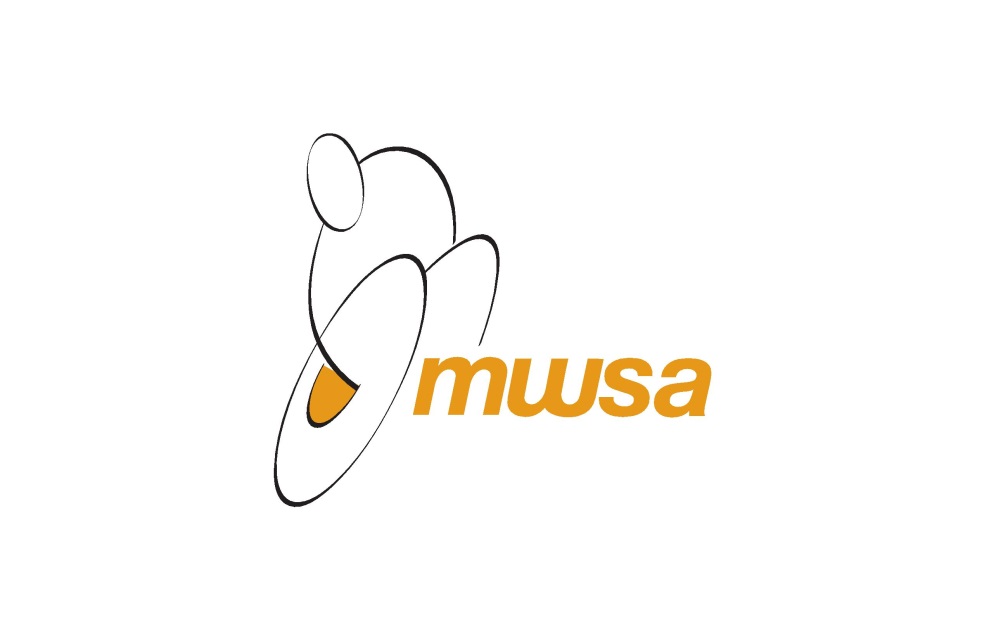 									WEELCHAIR BASKETBALL – February 2015 – April 2015		University of Winnipeg – Duckworth CentreIntro to Wheelchair Basketball – 7 pm – 8 pm:February 24.March 3.April 7, 14, 21, 28.Wheelchair Basketball Recreation League – 8 pm – 9:30 pm:February 24.March 3, 10, 17.April 7, 14, 21, 28.Sport Wheelchair Skills & Drills Clinic for Juniors:March 10 and March 17 – 7 pm – 8 pm.For insurance purposes, participants must be MWSA members.